eshopcamp網站更新內容:創講堂有句話說: 「無知，是最可怕的敵人」。關於停滯不前的台灣經濟及對岸來勢洶洶的龐大市場，把各種可能賺錢的機會因為意識形態阻擋實在很可惜。況且，機會是不等人的!11月的創講堂，旅讀中國邀請到兩位對中國創業有堅實背景、知識及實務經驗的講師，來為大家分享:進軍中國市場，應該要注意哪些事情、具備哪些條件、會遇到哪些風險阻礙， 以及該運用何種思維邏輯來發展您的事業。同時也將分享，現在進軍中國市場的可行性，包括政策、市場及目前趨勢等等。11/3(四)19:00-21:00 放膽！前進中國大陸創業去？！(講師:陳澤琪)11/17 (四) 19:00-21:00 我在中國的第一里路(講師:林柏年)主辦單位 | 旅讀OR
參加方式 | 免費報名 http://bit.ly/2dhrlNG
活動地點 | 台北市杭州南路一段15-1號10樓之1(醒吾大樓)*座位有限，請預先報名!
若關於講座有任何問題，請來電洽詢：（02）2322-2812#116 顧小姐，謝謝！11/3(四)19:00-21:00 放膽！前進中國大陸創業去？！ 講師:陳澤琪(內容待澤琪姊回覆)11/17 (四) 19:00-21:00 我在中國的第一里路  講師簡介:林柏年曾在台灣衛生部門服務多年，兩年前，他辭職與朋友一起到大陸創建構設“第一里路”，希望讓台灣的廠商通過這個平臺，將產品賣給大陸的採購商。現任第一里路執行總監，目前計劃將“第一里路”打造成跨境品牌孵化器，希望能將一些擁有優良品質，但並不為人所知的產品，包裝推廣後通過平臺進入大陸市場，被大陸消費者所認識及接受。適合對象:想進軍中國市場創業，卻不知如何起步、找平台、貨源、合作廠商及各種資源想了解哪一種電子商務為個人事業、公司進入中國市場必要戰場者想了解中國電商各種行銷方式及遇到問題該如何解決想知道大數據如何幫助產品銷售，如何精準地蒐集資訊、定位與分析課程大綱:如何建構跨境貿易交易平臺，以提升效率，降低交易成本?大陸電商平台設立與管理跨境電商範例各種常見的電商行銷方式與範例分析:網紅行銷.部落客行銷.影音行銷大數據時代vs. 傳統媒體操作2017義烏跨境電商創業營13天，讓你從剁手變舵手！2/6-18  13天密集班!!營隊特色：【大陸銀行開戶、手機門號申請、淘寶帳號註冊一次到位】‧陪你辦到好、完成淘寶實名認證、成功開店【7天「淘寶大學」集訓課程+大陸助教分組指導】‧如何用速賣通(Aliexpress)做全球生意‧淘寶經營規則教戰‧吸睛關鍵詞標題及文案策略‧行銷策劃與數據檢討‧社交電商(如wechat微商)運營行銷戰術‧組建攻無不克的客服團隊【到世界最大的小商品市場實際尋貨】‧實地探訪義烏國貿商城一整天‧示範演練洽談過程【參訪杭州跨境電商試驗區、雲棲小鎮、智新澤地創業園區】‧直擊跨境電商通關、倉儲服務基地‧取得第一手杭州創新創業優惠及申請訊息【上課地點】義烏工商學院創業學院2008年創建，以開發學生創業能力、建立開設淘寶網店課程而聞名。在校學生中，每班1/6學生月收入超過新台幣5萬元，每年有15%以「老闆」身分畢業，甚至年營業額破千萬！此次7天課程皆於此學院由該校傑出師資授課。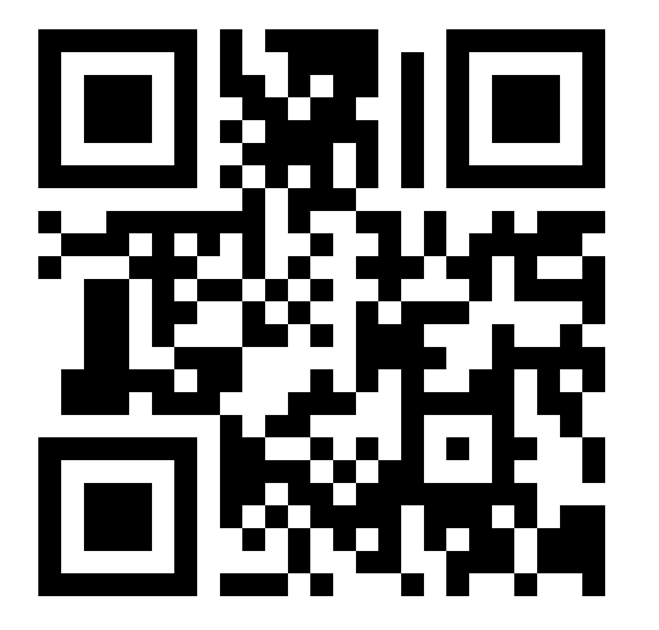 主辦單位_旅讀中國雜誌承辦單位_帆華旅行社有限公司(交觀甲5425 品保北0722)行程內容_www.eshopcamp.com      活動專線_02-2322-2812，轉116顧小姐※此為團體行程，最低成團人數25人